What is a Balanced Diet?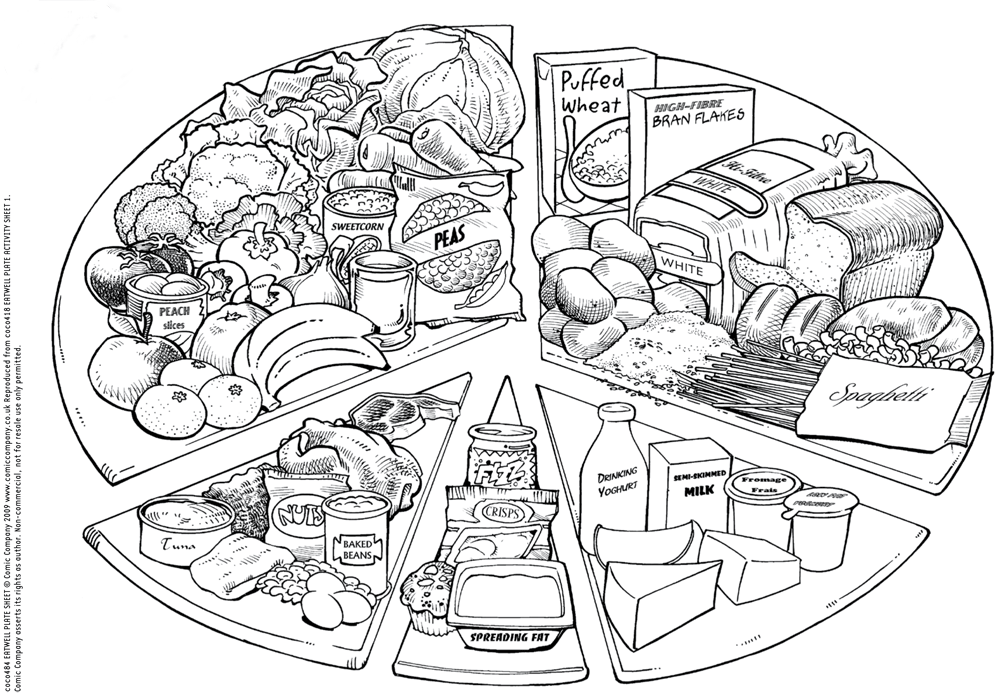 